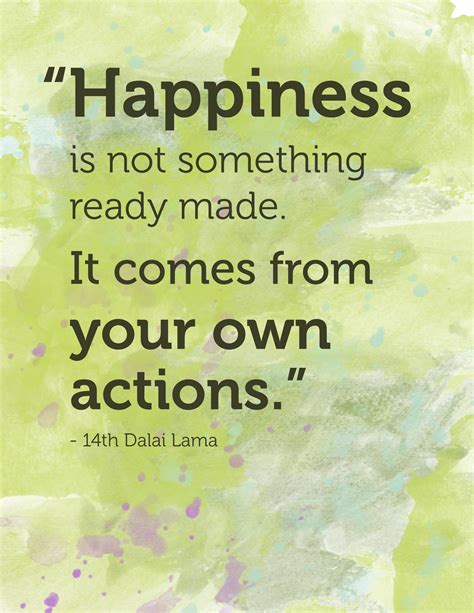 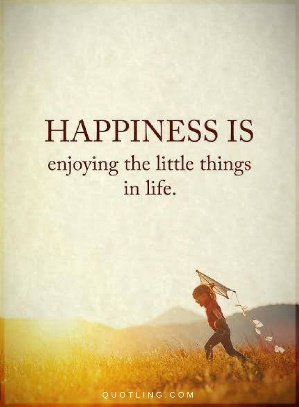 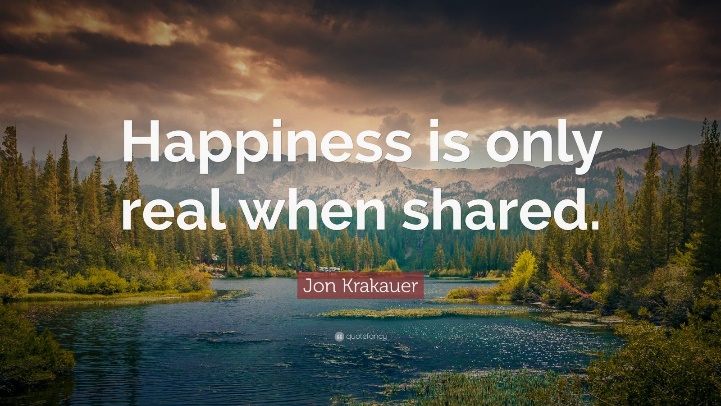 Hi everybody!we are already at the beginning of week 7 of Corona break and life feels different, doesn’t it? Our topic is still Food & Health – this week we will concentrate on our mental health. How are we feeling at the time when we get bad news and feel insecure? Wie geht es uns in dieser Zeit, wenn wir schlechte Nachrichten bekommen und uns unsicher fühlen? Maybe we have more time to think about what really matters in life, what we need for a happy life. Vielleicht haben wir mehr Zeit um nachzudenken über das, was wirklich zählt im Leben und was wir zum Glücklichsein brauchen.Wir sehen uns voraussichtlich schon nächste Woche – mit Maske, aber zumindest wieder ‚Face to Face‘. Bis dahin habe ich noch ein paar Sachen vorbereitet.Beginnt mit diesen Übungen. Gut, um die richtige Satzstellung im Englischen zu üben:https://www.liveworksheets.com/worksheets/en/English_as_a_Second_Language_(ESL)/Word_Order/Word_Order_he27188hvhttps://www.liveworksheets.com/yt19160umRevision / warm-upGrammarVocabulary/new languageReading & WatchingCountable/uncountable nounsPresent continuousFeelingsMy perfect dayVideo about the science of happinessThe happiness quizworksheet (email attachment):Countable/uncountable nouns2 (+ Lösungen – selbst korrigieren!)First watch this video:https://youtu.be/0djfJqWhnpYworksheet (attachment):Present continuousPresent continuous questions (+Lösungen – selbst korrigieren)worksheet (email attachment):send a screenshot – you can check your answers if you wantworksheet (email attachment)Listen to the MP3s and fill in the words (send a screenshot)watch the video:https://youtu.be/e9UVAafNvm4Then answer these questions (send screenshot):What are the 7 ways that make people happier?What makes you happy? Give some examples.Which of the 7 ways of happiness work for you? Why?Try out one of them next time and talk about your experience when we meet again worksheet (email attachment)Do the quiz and do exercise 1+4: write down your answers in present continuous tense! (send screenshot)The rest we do in class!!